Publicado en Madrid el 03/06/2024 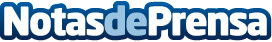 La pérdida de datos, un problema común en las empresas, tiene solución, según Ofi-LogicLa pérdida de datos, ya sea por error o por otros motivos, es un problema frecuente en muchas empresas. Ofi-Logic, especializada en servicios de mantenimiento y reparación de ordenadores y dispositivos, asegura que existen soluciones para recuperar archivos borradosDatos de contacto:Ofi-LogicOfi-Logic91 665 17 85Nota de prensa publicada en: https://www.notasdeprensa.es/la-perdida-de-datos-un-problema-comun-en-las Categorias: Nacional Hardware Madrid Software Otros Servicios Oficinas http://www.notasdeprensa.es